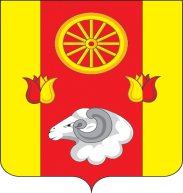 РОСТОВСКАЯ ОБЛАСТЬРЕМОНТНЕНСКИЙ РАЙОНМУНИЦИПАЛЬНОЕ ОБРАЗОВАНИЕ«КАЛИНИНСКОЕ СЕЛЬСКОЕ ПОСЕЛЕНИЕ»ПРЕДСЕДАТЕЛЬ  СОБРАНИЯ ДЕПУТАТОВ –ГЛАВА КАЛИНИНСКОГО СЕЛЬСКОГО ПОСЕЛЕНИЯРЕШЕНИЕ11 апреля 2019 года                    № 92                   с. Большое РемонтноеО внесении  изменений в решение Собрания депутатов Калининского сельского поселения от 28.06.2018  №68«Об утверждении Правил содержания домашних животных и птицы на территорииКалининского сельского поселения».    В соответствии с Федеральным законом  от 27.12.2018 года  № 498–ФЗ «Об ответственном обращении с животными и о внесении изменений в отдельные законодательные акты Российской Федерации», Собрание депутатов Калининского сельского поселения,РЕШИЛО:1. Внести в Приложение решения Собрания депутатов Калининского сельского поселения от 28.06.2018 №68 «Об утверждении Правил содержания  домашних животных и птицы на территории Калининского сельского поселения»  следующие изменения:1.1.добавить в раздел 2. «Правила содержания домашних (непродуктивных) животных и порядок выгула собак» пункты:п.2.7.5. «Выгул домашних животных должен осуществляться при условии обязательного обеспечения безопасности граждан, животных, сохранности имущества физических лиц и юридических лиц.»          п.2.14.«При обращении с животными не допускается:- натравливание животных на людей, за исключением случаев необходимой обороны, использования служебных животных в соответствии законодательством Российской Федерации или дрессировки собак кинологами;- натравливание животных (за исключение служебных животных) на других животных;- организация проведения боев животных.»2.Настоящее решение подлежит опубликованию на официальном сайте Администрации Калининского сельского поселения.3. Контроль за выполнением настоящего решения оставляю за собой. Председатель собрания депутатов - Глава Калининского сельского поселения                                Г.В.Ворожбитов